Pesterzsébet, 2017. január 22.Takaró Tamás, esperesÁldás leszelLectio: Mózes I. 12, 1-7„És monda az Úr Ábrámnak: Eredj ki a te földedből, és a te rokonságod közül, és a te atyádnak házából, a földre, amelyet én mutatok néked. És nagy nemzetté tészlek, és megáldalak téged, és felmagasztalom a te nevedet, és áldás leszel. És megáldom azokat, akik téged áldanak, és aki téged átkoz, megátkozom azt: és megáldatnak te benned a föld minden nemzetségei.És kiméne Ábrám, amint az Úr mondotta vala néki, és Lót is kiméne ő vele: Ábrám pedig hetvenöt esztendős vala, mikor kiméne Háránból.És felvevé Ábrám az ő feleségét Szárait, és Lótot, az ő atyjafiának fiát, és minden szerzeményöket, amelyet szereztek vala, és a cselédeket, akikre Háránban tettek vala szert, és elindulának, hogy Kanaán földére menjenek, és el is jutának a Kanaán földére. És általméne Ábrám a földön mind Sikhem vidékéig, Móréh tölgyeséig. Akkor Kananeusok valának azon a földön. És megjelenék az Úr Ábrámnak, és monda néki: A te magodnak adom ezt a földet. És Ábrám oltárt építe ott az Úrnak; aki megjelent vala néki.”Alapige: Mózes I. 12, 2„És nagy nemzetté tészlek, és megáldalak téged, és felmagasztalom a te nevedet, és áldás leszel.”Kedves Testvérek! A most olvasott igerész a Biblia őstörténeti részének, az emberiség élete kezdetének még az egészen első szakaszába visz vissza bennünket. Közvetlen az özönvíz utáni időszakról van szó, amikor Isten ítéletéből eljött az özönvíz, aztán annak elmúltával kezdett benépesülni újra a föld. Ekkor még egy nyelvet beszéltek az emberek a Szentírás bizonyságtétele szerint. És akkor ez az egy nyelvet beszélő emberiség, akik akkor éltek, elhatározták, hogy építenek egy tornyot. Isten pedig úgy döntött, hogy nem engedi meg nekik ezt. Azért gondolták ezt a tornyot megépíteni, ahogy mondták: „nevet szerezzünk magunknak”, hogy megmutassuk, milyen nagyok vagyunk. De Isten ezt nem engedte meg nekik, és úgy döntött, összezavarja a nyelvüket hogy ne értsék meg egymást, és szétszéleszti őket az egész földön.Így mondja ezt a Biblia: miután összekeverte a nyelvüket az Isten, „megszűntek építeni a várost” és a tornyot egyaránt. Noé és családja élte túl a bárkában azt a bizonyos özönvizet. Noé és azok, akiket a bárkába Isten parancsára bevitt. Az ő három fia közül Sém nemzetségéből született az, akinek a nevét egy darabig így olvassuk a Bibliában, hogy Ábrám, majd eljön az idő, amikor új nevet kap, és az lesz a neve, ahogy ismerjük: Ábrahám.Ezt az Ábrahámot Isten kiválasztotta, aztán megszólította, majd kihívta Ur-Kazdimból. Ez ma Irakban van, egy iraki város. Aztán ígéreteket adott neki, és elhatározta az Isten, hogy ezzel az Ábrahámmal elkezd valami egészen újat. Kedves Testvérek! Hogy Isten kit választ ki magának valami nagy cél, valami nagy terve megvalósítására, az teljességgel titok a számunkra. Legtöbbször a kiválasztott sem tudja hosszú-hosszú éveken át, hogy Isten kinézte őt, kiválasztotta, és valami nagy dolgot fog rábízni. Nem tudja. Így volt ezzel ez az Ábrahám is, hogy élte a mindennapjait, végezte a feladatait, és egyszer mégis csak világossá vált a számára, mert megszólította az Isten.Olyan érdekes, hogy amikor Noé és a családja, amikor az özönvíz lezártával földet ért, és elkezdtek sokasodni, hosszú évtizedek teltek el, és Isten senkit nem szólított meg. Senkit nem választott ki. Isten senkire nem bízott valami rendkívüli feladatot. Hogy miért pont Sém, a három fiú közül az egyik, famíliájából, ágáról, nemzetségéből választotta ki Isten ezt a férfit, nem tudjuk. Persze meglódulhat a fantáziánk és gondolkozhatunk azon, hogy bizonyára rendkívüli ember volt, rendkívüli képességekkel. Vagy gondolhatunk arra, hogy Istennek volt hatalma arra is, hogy belelássa, hogy mivé lesz ez az Ábrám, Ábrahám. És akkor olyan nagyszerű dolgokat látott benne az Isten, hogy úgy döntött, ő lenne a kiválasztott, akivel egészen újat fog kezdeni. De Testvérek ez nem így van. Sőt, aki Ábrahámnak az életét ismeri az tudja, hogy volt ebben az életútban, már az isteni elhívás és indítás után, szégyen, becstelenség, hitetlenség, minden. És mindezzel együtt is, mindezt tudva is, Isten mégis őt választotta ki. És kiderül erről az Ábrahámról, hogy egy olyan ember, aki nem csak megszólítható Isten által, hanem neki feltétel nélkül engedelmeskedő élet, minden nyomorúságával együtt. Megszólítható, és feltétel nélkül engedelmeskedő. Pedig, amit az Isten mondott neki mikor először megszólította, az nem más volt, minthogy kiszakította egészen Ábrahámot abból, ahol addig élt. Kiszakította a földjéből, kiszakította Ur-Kazdim városából, kiszakította a rokonai közül, kiszakította az atyai házból. Nem akármit kért tőle az Isten. És Ábrahám végighallgatja, és feltétel nélkül engedelmeskedik Istennek. Pedig gondoljátok csak el, hogy milyen lehet az, amikor valakit erőnek erejével, nem mert akar menni, kiszakítanak mindabból, amiben addig élt. És otthagyott mindent. És engedelmesen kiszakadt a földjéből, a rokonságából, az atyai házból, a védettségből, a biztonságból, a megszokásokból, amelyek segítették napról napra élni őt. Bízott ebben azt Istenben. Sőt megtudjuk ezekben az elbeszélésekben, hogy szerette az Istent. Szerette az őt megszólító Istent. Jobban szerette a földnél, ahol született. Jobban szerette a rokonságánál. Jobban szerette az atyai háznál.Emlékeztek rá, Jézus is felteszi ezt a kérdést majd az egyik tanítványának: „Jobban szeretsz-é engem ezeknél?”. Kérdezi Pétertől, aki húsvét után visszamegy halászni hét tanítvány társával együtt. „Jobban szeretsz-é engem ezeknél?”. Péter azt válaszolta hogy: „Uram, te mindent tudsz.” Mit válaszolt erre Jézus? Akkor mozdulj, Péter. Eredj, legeltesd az én juhaimat. Indulj el! Ha engem jobban szeretsz ezeknél. Ábrahámnak is tulajdonképpen ezt mondja Isten: Szakadj ki abból, amiben élsz. Isten szavának a sorsa – amit olvasunk, és hallgatunk – szorosan összefügg azzal, hogy szeretjük-e azt az Istent, aki hozzánk szól. Szeretjük-e? Szeretem-e Istent, aki megszólal a Bibliában nekem is. Hogy mi lesz a kimondott isteni, igei szavakkal, üzenetekkel, hogy mi történik, hogy a szívemben elég, vagy a szívemen elég, mert nem kívánom oda beengedni. Vagy szeretem az Istent, bízom benne. Minden eldől ezen, Testvérek, minden vasárnap is. Minden istentiszteleten eldől. Az egész úgynevezett keresztény életünk arról beszél, hogy szeretem-e Istent, jobban szeretem-e ezeknél, amikben élem az életemet.Ábrahám jobban szerette Istent ezeknél, a szülőföldjénél, a szülőhazájánál, a szülőházánál, az otthonánál. Jobban szerette Istent ezeknél. Pedig mit is kap ő az Istentől, aki megszólítja? Szavakat, ígéreteket. Sokat. Azt mondja neki Isten először: „Mutatok neked utat, ahová menj.” Ebben az van, hogy ne a saját fejed után menj. Ne a saját szemed látása szerint indulj. Ne a vágyaid szerint indulj. „Mutatok utat én neked”. Aztán azt mondja neki ígéretképpen Isten, hogy: „Nagy néppé teszlek, nagy nemzetté teszlek.” Hogyan, mikor most hagytam ott a népemet, a nemzetemet, a rokonságomat, a családomat? Aztán: „Megáldalak téged.” – ígéri Isten. És az mit jelent? „Felmagasztalom a te neved és áldás leszel.” Sőt: „Benned és a te magodban megáldom a föld összes nemzetségét”.  Jegyezzük meg, hogy Isten minden ígérete, amit mondott és mond, rendkívüli. A hatalmas Istennek ugyanis nincsenek kis ígéretei. Nincs kis ígérete Istennek a Bibliában, csak nagy. Rendkívüli, emberfeletti, ember számára elképzelhetetlen ígéretei vannak a hatalmas Istennek. És a Biblia nem tud Isten kis tetteiről. Istennek csak nagy tettei vannak, rendkívüliek. Szinte felfoghatatlanok Isten ígéretei, hatalma és tettei. És akármit is ígér az Isten, azt mindig megtartja. Mert nem ember ő, mondja a Biblia, hanem Isten vagyok én, nem ember. És Ábrahám mindezt elhiszi Istennek.Ó, mennyi mindent ígért már! Gyűjtögetjük a kis igei lapokat, kapjuk egész évben. Olvasgatjuk a Bibliát, remélve, hogy valamit megértünk belőle. És ha megértjük, ott vannak számunkra is Isten ígéretei. Hányszor hallottuk úgy az istentiszteletet, hogy Isten velem beszélt, és nekem ígért valamit. Elhiszed, hogy nincs Istennek kis ígérete a te számodra sem csak nagy? És elhiszed, hogy az életeddel Istennek nincs kis tette, csak nagy? Megtart Isten minden ígéretet, mert nem ember ő.Külön érdekesség Testvérek, hogy: Mikor is teszi Isten ezeket a nagy ígéreteket Ábrahámnak? Úgy ígér neki az Isten, hogy akkor még nem Ábrahámnak hívják, hanem Ábrám a neve. Később kap Istentől új nevet. Úgy ígér neki mindent az Isten, hogy még nem rendelte el a számára a szövetség jelképeként a nyolcad napon való körülmetélést. Úgy ígér neki az Isten, hogy majd kiderül még később, 25 éven keresztül várnia kell mire megszületik az ígéret fia. Ábrahám mégis minden hívő atyja, és népek sokaságának az atyja lesz. Miért? Azért, mert ez ígérte neki az Isten. Csak azért.Isten minden ígérete, amit Ábrahámnak tett, abban a rövid néhány szóban koncentrálódik, amit ma szeretnék Isten Lelke által a szívetekre helyezni, és ez így szól: „És áldás leszel”. Amikor Isten végigmondja az ígéreteit, ezzel fejezi be: „És áldás leszel.” Elkezdtem gondolkodni ezen, aztán olyan, a lelkemet megragadóvá lett bennem, hogy tudtam, erről kell ma beszélnem. „És áldás leszel”. Eszembe jutottak – bocsánat, hogy a magam dolgáról is beszélek – ami mindannyiótoknak az eszébe jutott nyilván, amikor megszülettek a gyerekeitek és a kezetekbe vettétek, és néztétek. Mivé leszel? Vajon mi lesz belőled, kicsi élet? És kivetítettük a vágyainkat: Uram, add, hogy boldog legyen ez a kicsi élet. Uram, add, hogy sikeres legyen ez az emberke. Uram, add, hogy egészséges legyen! Uram, add, hogy olyan társa legyen, aki hozzá illik a te ígéreted szerint! És mindez azért jutott az eszembe, mert azt nem kértem, hogy: Áldás legyen. Pedig Isten az Ábrahámnak adott ígéretsort ezzel koronázza: „És áldás leszel”. Ugyan, ez kinek jutott eszébe közülünk? Bár az egyik gyerekünkre nézve az Isten megígérte szó szerint is ezt. De nekem olyan sok minden eszembe jutott az életükről, az eljövendőről. „Áldás leszel”. És magadról jutott-e valaha az eszedbe, hogy: Bárcsak áldás lehetnék másoknak! Férje, felesége, apja, gyereke, barátja, munkatársa és sok minden más vagyok én embereknek. De vajon áldás lettem-e valakinek? Áldás vagyok-e valakinek? A hatalmas Isten ígérete Ábrahámnak történelmi ígéret, és Jézusban teljesedik be, hogy áldás leszel. Hogy benned megáldatnak minden népek és nemzetek.Mit is jelent az, hogy áldás leszel? Mi az, hogy áldás? Hogy lehetne ezt egyszerűen elmondani, hiszen a Biblia tele van sokféle áldással. Mikor a családfő áldja meg a családját, mikor a király a népét, mikor a pap a népeket, mikor az Isten az embert. Milyen áldásról van szó? Mit jelent az, hogy áldás? Az áldás azt jelenti, hogy jót kapni Istentől vagy direktben, vagy valakin keresztül. Amikor Isten erői beleáradhatnak valakinek az életébe, és azon keresztül eljut hozzám. Beleáradhatnak az én életembe, és azon keresztül eljut máshoz. Gondoltál valaha arra, hogy Isten azért teremtett, azért adta az életedet, hogy áldás legyél? Több, mint apa, több mint anya, több, mint férj és feleség, több mint testvér és barát. Áldás legyél. Ahogy megígéri Ábrahámnak: „És áldás leszel”. Mered-e hinni magadról, hogy ezért születtem, ezt akarja kimunkálni bennem az Isten hogy áldás legyek a társamnak, a gyerekeimnek, a barátaimnak, a népemnek. „Áldás leszel” – ígérte Isten Ábrahámnak. És ő elhitte. Biztos vagyok benne, hogy találkoztál már olyan emberekkel, akiknek a társaságában jó volt lenned. Nem mert jópofa volt, nem mert jókat mondott, nem mert kedvesen idétlenkedett, hanem valami másért, amit meg sem tudtál fogalmazni. Amikor valakit jó hallgatni, jó mellette lenni, jó megnyugodni. Valamit átélni, és megélni, megérezni, hogy ez egy áldott ember. Nem akarnál ilyen lenni? Áldás embereknek, szeretteidnek, mosoly, és jó szó, simogatás, és segítő megoldás. És már mögöttünk lesz, de ha egyszer elmegyünk, hogy úgy emlékezzenek ránk: áldás volt, mert megjelent az életében az Isten.Mitől lett Ábrahám áldássá? Isten ígéreteitől, melyek Jézusig érnek, és Jézusban testesülnek meg. Ábrahám ígéretképen – mondja a Biblia más helyen – hordozta a Krisztust. Testvérek, meg kell valamit érteni, hogy amikor Isten megígéri Ábrahámnak ezt a sok csodát, és végül azt mondja hogy „áldás leszel”, nincs Izráel még, nincs zsidóság. Egyetlenegyről sem tud még a Biblia. Ezért kezdtem, hogy akkor még egy nyelve volt az emberiségnek, közös volt minden. Ábrahám ígéretképpen hordozta magában a Krisztust, akiben aztán megáldatnak a földnek összes nemzetségei. Az Ábrahámnak adott isteni ígéretek, hogy „megáldatnak benned a földnek minden nemzetségei”, Jézusban valósultak meg az egész világ számára, minden nép számára. Testvérek, mi is úgy tudunk, úgy lehetünk, úgy válhatunk áldássá mások számára, ha hordozzuk Jézust, akiért könyörült rajtunk az Isten. Akiben Isten ad minden jót. Az a baj, hogyha nem vagyunk megáldottak, akkor inkább az átkot hordozzuk. Látjuk, hogy ez a világ tele van elátkozott dolgokkal, szörnyűségekkel. Úgy hiányoznak a megáldott életű emberek ebből a világból, és úgy hiányoznak a magyar családokból, az áldott életű apák, az áldott életű édesanyák, az áldott életű nagyszülők. Jézustalanul az őstermészetünkkel nem áldást hordozók vagyunk, de az ígéret így hangzik: „Áldás leszel”.Amikor Isten elmond mindent, ezt olvassuk: „És kiment Ábrahám, ahogy az Úr mondotta néki.” Ez azt jelenti, hogy először volt egy istentisztelet, azon az Isten beszélt, elmondta Ábrahámnak a prédikációját. És most jön az, ami a legtöbbször hiányzik a keresztény emberek életéből. Azt hiszik, hogy az istentiszteletnek ez az egy része van, hogy idejöttünk, de nem. „Hiszek benned, és abban, amit mondtál.” És hogy olvassuk? „És indult”. És indult úgy, ahogy az Isten mondta neki, úgy, ahogy az Isten megparancsolta neki. És kiment Ábrahám úgy, ahogy az Isten mondta neki. És itt tesz a Szentírás egy nagyon fontos megjegyzést. Leírja, hogy Ábrahám ekkor hány éves volt? 75. Akkor kezdett vele az Isten újat. Kevesen vannak itt, akik 75 fölött vannak. 75 éves volt Ábrahám, mikor ezt az ígéretet megkapta Istentől. Egyedül indult, és mégsem egyedül ment. Felsorolja Isten igéje, hogy ki mindenki ment még vele: a felesége, az unokaöccse, a rokonsága, a szolgái. Egyedül indult, de vele ment a családja. 75 évesen. Nem mondja, hogy: Uram, ez egy kicsit késő. Én már megszoktam, ahogy itt Ur-Kazdimban élek. Az egész életem úgy stabilizálódott már, úgy megnyugodtam. Mit akarsz te még énvelem? Kiment Ábrahám, ahogy az Úr mondta, és elkezdődött a csodalátások, és a csodaátélések sora. Mert Isten titkát, hatalmát soha meg nem ismeri senki, aki kimegy úgy az Úr elől, ahogy ő gondolta. Áldással akkor mész, ha egyszer kimész úgy, ahogy az Úr mondta. Persze fölvethetjük a kérdést, hogy vajon ma is ugyanúgy beszél az Isten, mint Ábrahámnak beszélt az Isten? Ma is meg lehet azt érteni? Igen, kezdődik ott, hogyha odafigyelek. És nem azt csinálom, hogy mindig a magam gondolatával összeütköztetem azt, amit az Isten mond, és ebből mindig az Isten jön ki rosszul. Pontosabban én. De soha nem az Istennek lesz igaza. Persze, hogy én jobban tudom, mint az Isten! Ez természetes. Minden istentiszteleten megy ez a birkózás, hogy mond valamit az Isten, de én nem értek azzal úgy egyet magamra nézve. Oda sem figyelek. Ha nem szűrnénk az Isten beszédét, hanem végre befogadnánk. De szűrjük. A „nagy értelmünk” szűrőjén. Tényleg olyan nagy az értelmünk? A „nagy tudásom” révén. Tényleg olyan nagy? A „nagy eszem” szűrőjén, a „nagy tapasztalatom” szűrőjén. Ha el mernénk hinni, hogy Isten szól hozzánk, és nem ez a szegény pap nyögdécsel itt, hanem Isten üzen nekem. Ha látnánk Isten nagy tetteit az életünkben, ha látnánk, amikor az Isten utat nyit, vagy utat zár el. Ha elfogadnánk, hogy Isten gondolatai egészen mások, mint az enyémek, de megtörténhet az a csoda, hogy egyszer úgy gondoljak valamire, ahogy Isten. Ha végre mozdulnánk, amikor megértjük Isten szavát. „És kiment, ahogy az Úr mondta.” Nem úgy, hogy kimegyek, ahogy én gondolom. Kimegyek úgy, ahogy az én véleményem megfogalmazódik, Isten szavával mindig szemben. Mert minden ellenállásunk Isten beszédére azt jelenti, hogy megszűrtem, végiggondoltam, és nem fogadom el.„Indult, amerre Isten indította”. Ez a rövid szakasz azzal fejeződik be, hogy Isten az általános ígéreteit elkezdni konkretizálni. És amikor beviszi az ígéret földjéig először, mert eljut odáig Ábrahám, akkor azt mondja neki: „Nézz körül!” És amikor körülnézett ezt mondja: „Ezt a földet neked és a te magodnak adom. Ne félj!” És így válaszolt Ábrahám, hogy oltárt épített az Úrnak akkor, ott, aki megjelent néki. Testvérek, aki valóban meghallja egyszer az Istent, az oltárépítő emberré válik válaszul. Az istentiszteletnek ugyanis két része van. Az egyik itt bent a templomban, amikor odahajtom a fülemet, a lelkemet, a szívemet Isten szavára, az istentisztelet második része az ott kint van. Ahol nyilvánvalóvá teszem, hogy istentiszteleten voltam, hogy szólt hozzám az Isten, én pedig kint válaszul oltárt építek Neki. Mit jelent ez? Testvérek, az oltár az áldozat helye. Kétféle oltár van, mert kétféle áldozat van. Van a véres áldozat, és van a jóillatú áldozat. A véres áldozatot bemutatta Jézus a Golgota oltárán. Tőlünk a jó illatú áldozatot, oltárépítést várja az Isten. Amikor Isten dicsőítésére adok, teszek, építek, áldozok és szolgálok. Befejezem azzal, hogy mondom újra az alapigét: „És áldás leszel.” Ezt ígérte Isten Ábrahámnak, és ő válaszul oltárt épített az Istennek. Kedves Testvérek, ha van köztünk, aki úgy érzi, aki úgy néz magára, hogy engem megáldott az Isten, akkor gondolkozzunk el azon, hogy vajon kire nézett, amikor engem megáldott. És akkor köszönd meg egyszer azokat, akikre nézve téged megáldott. Aztán gondolkozzunk el azon, hogy lesznek-e akik azért kapnak Istentől valami jót, mert Isten engem néz, és énértem áld meg mást. És áldás leszel. Kívánhatunk ennél többet? És kérhetünk ennél többet? Ha mered, ha hiszed, könyörögjünk most ezért! Imádkozzunk.Ámen!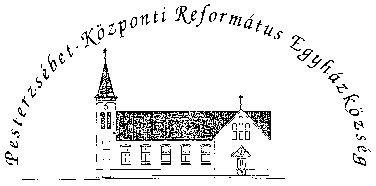 Pesterzsébet-Központi Református Egyházközség1204 Budapest, Ady E. u. 81.Tel/Fax: 283-0029www.pkre.hu   1893-2017